Как зарегистрироваться в Мобильном банкеСкачиваем мобильное приложение Банк Решение из Google Play или App Store.Открываем приложение и нажимаем «Новый клиент».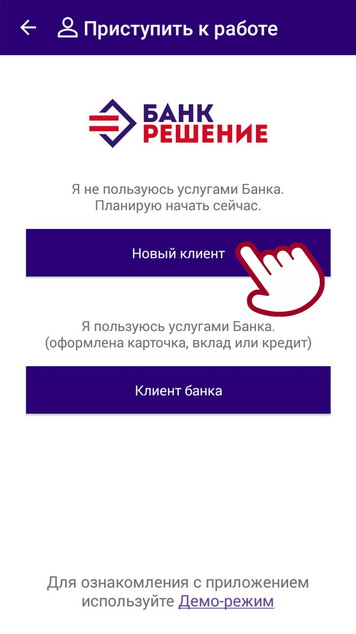 2. Нажимаем «ОК» и проходим регистрацию через межбанковскую систему идентификации (МСИ).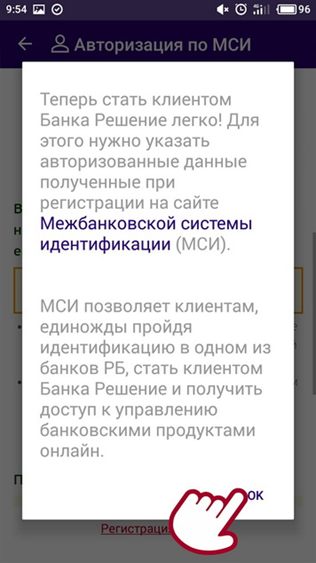 3. Вводим идентификационный (личный) номер и телефон. На указанный телефонный номер придет одноразовый пароль. Нажимаем «Войти».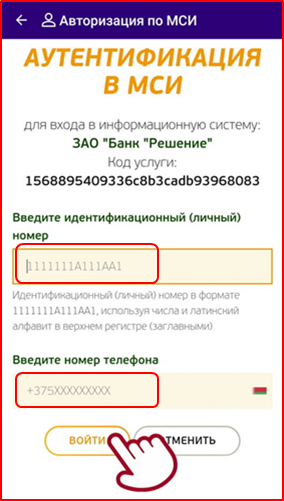 4. Вводим полученный одноразовый пароль.Нажимаем «Войти».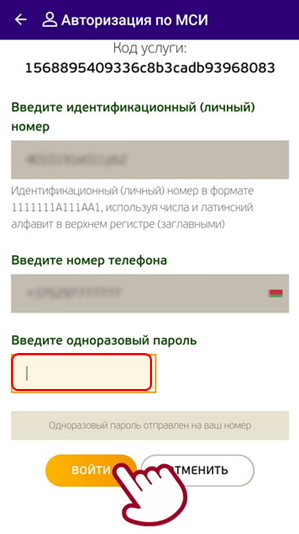 Если вы ранее были зарегистрированы в МСИ, вы будете направлены в Мобильное приложение (Пункт 6).Если вы ранее не были зарегистрированы в МСИ, принимаем условия пользования и соглашаемся с политикой конфиденциальности. 5. Нажимаем «Принять».Подтверждаем, что не являемся резидентом FATCA.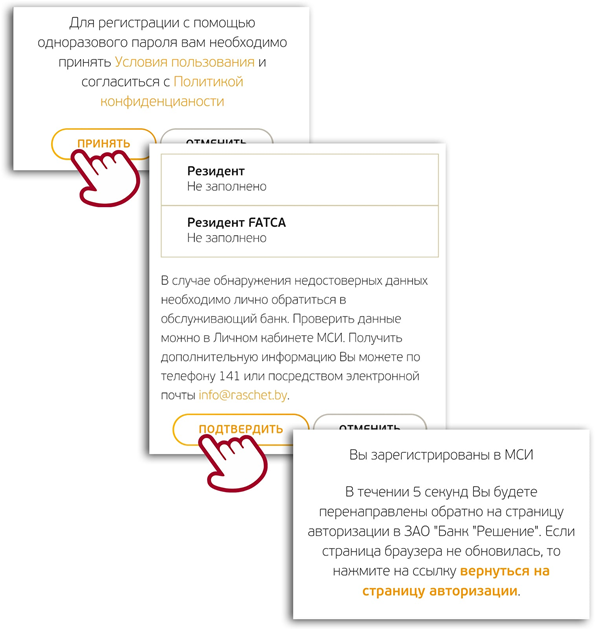 После успешного прохождения регистрации в МСИ вы будете направлены в мобильное приложение.6. Придумываем логин и пароль для вашего аккаунта, придумываем платежный пароль.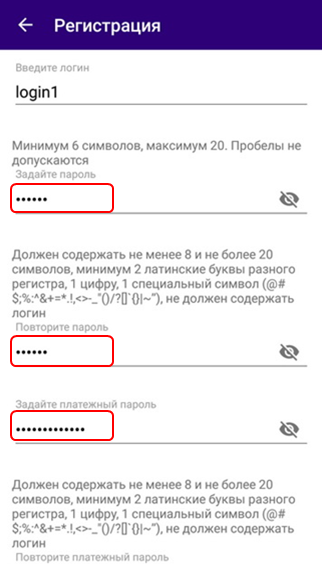 7. Вводим SMS-код и соглашаемся с условиями договора.Нажимаем «Приступить к работе».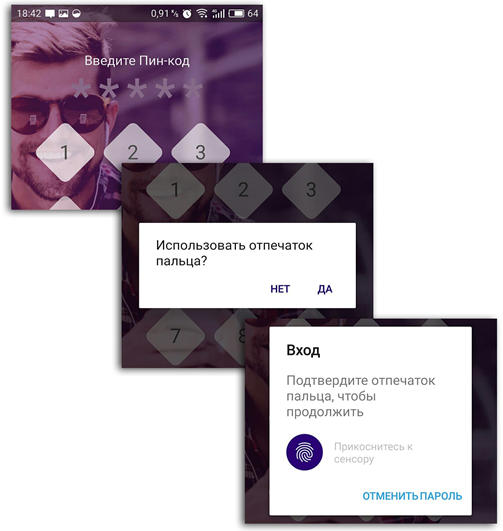 Создаем ПИН-код для входа в мобильное приложение.Придумываем и вводим ПИН-код. Он понадобиться для каждого входа в приложение.Если телефон поддерживает функцию распознавания отпечатков пальца, нажимаем «Да».Прикладываем палец к сенсору для подтверждения.8. Пользуемся мобильным приложением.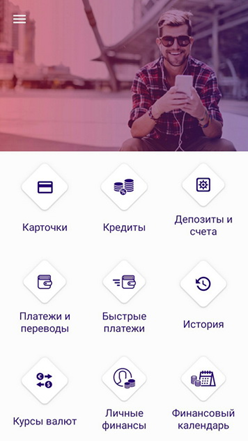 Как оформить заявку в Мобильном БанкеПосле выбора товара или услуги и заведении заявки Партнером Банка в ПО, заходим в приложение Мобильный Банк ЗАО «Банк «Решение» - далее по тексту МБ (в случае отсутствия МБ смотри инструкцию выше):Заходите на главную страницу МБ, выбираете вкладку «Кредиты» 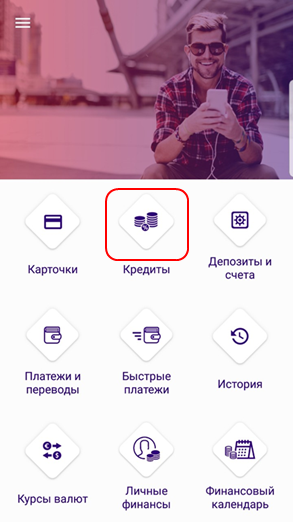 В появившемся окне нажимаете «+»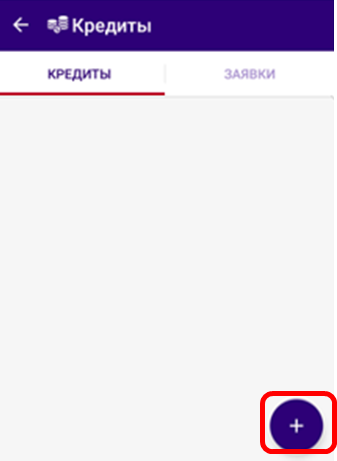 Выбираете строку «Товарный кредит»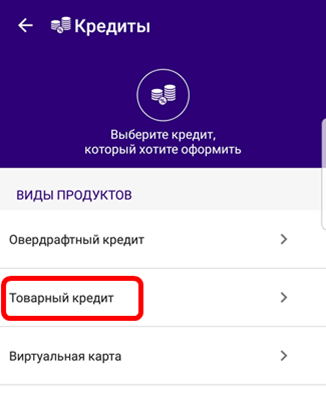 В открывшемся окне появится информация по заявке: номер заявки, дата регистрации, вид кредита, сумма кредита и срок кредита. Если вся информация указана верно, подтверждаете номер заявки, поставив отметку рядом с номером и нажав кнопку «Далее».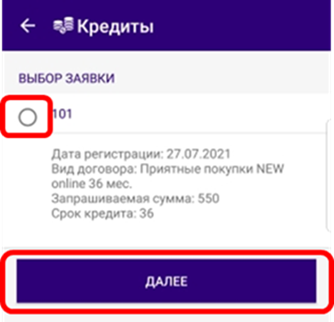 В открывшемся окне у Вас появится информация по Вашей заявке в развернутом виде. Проверяете всю указанную информацию и нажимаете кнопку «Далее».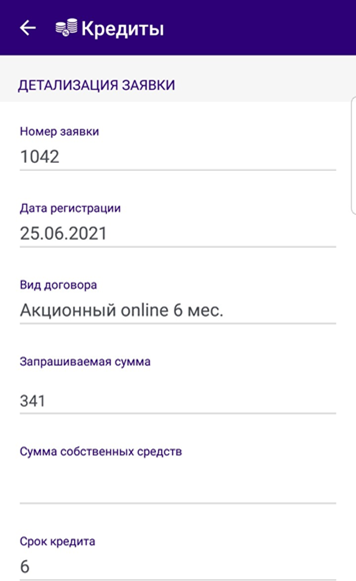 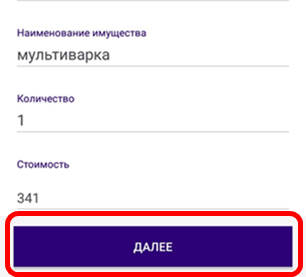 Заполняете персональные данные, документ удостоверяющий личность, место регистрации, т.е. все пустые графы, которые остались незаполненными (в случае, если есть выпадающий список, выбираете данные из предложенных вариантов), подтверждаете корректность данных и выражаете согласие на получение информации из информационных ресурсов, смещая бегунки вправо, вводите платежный пароль, который задавали при регистрации в МБ и нажимаете кнопку «Далее».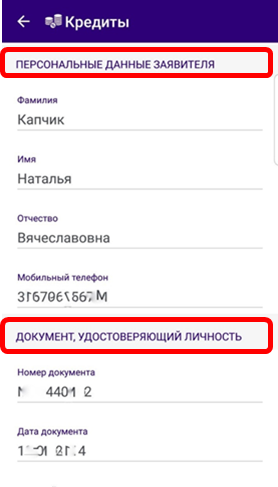 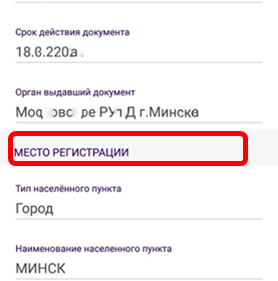 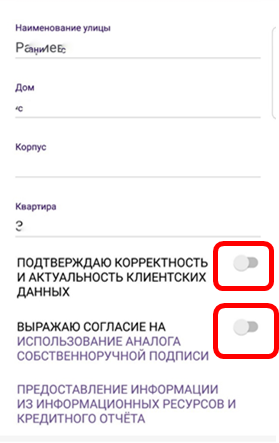 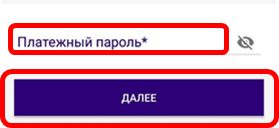 Заполняете те графы в которых отсутствует информация (в случае, если есть выпадающий список, выбираете данные из предложенных вариантов):- место жительства, - контактные данные (рабочий телефон), - сведения о Доходах (среднемесячный доход за 3 последних месяца), путем нажатия на клавишу «Добавить», после чего появятся две строки: вид доходов, который выбирается из выпадающего списка и ежемесячная сумма, которая прописывается руками. В случае, если у Вас несколько статей доходов, нажимаете повторно клавишу «Добавить» и заполняете данные   - сведения о Расходах (сумму платежей по кредитам и иное, если имеется) заполняется аналогично Доходам, - сведения о месте работы, - адрес места работы, - дополнительную информацию.Проверяете сведения о кредите (запрашиваемая сумма и срок кредита), вводите платежный пароль, нажимаете на клавишу «Создать заявку».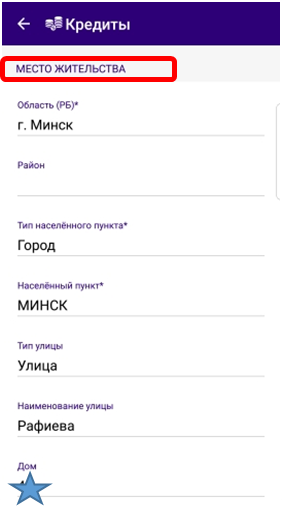 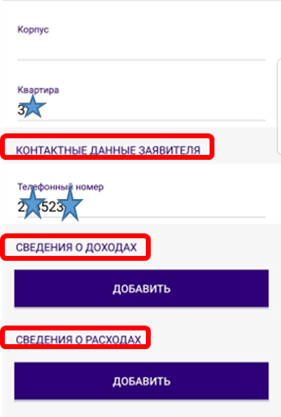 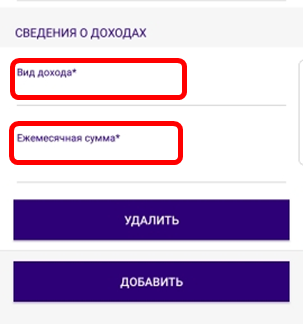 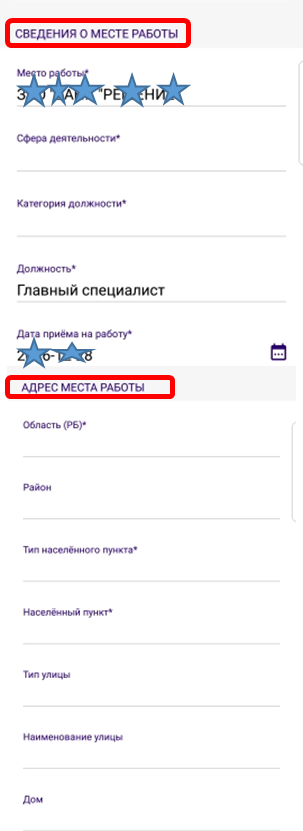 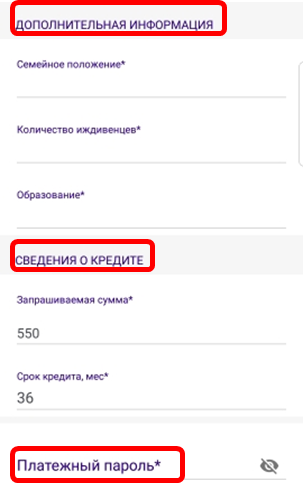 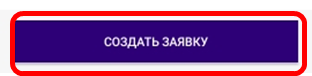 8. После получения информации от Партнера любым доступным способом (звонок по телефону, СМС или прочее) о получении кредита, и поставки товара/услуги, Вам необходимо зайти в приложение «Мобильный Банк».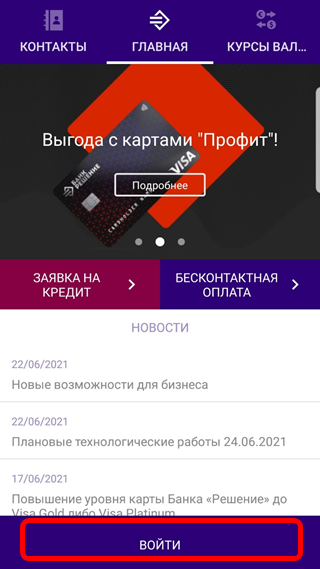 9. Нажимаете «Кредиты»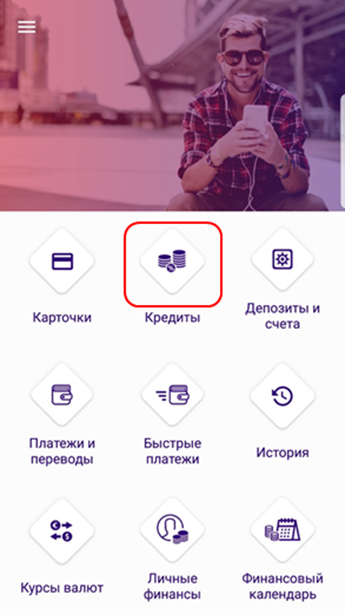 10. Выбираете вкладку «Заявки», делаете отметку возле даты регистрации заявки и нажимаем кнопку «Выбрать заявку»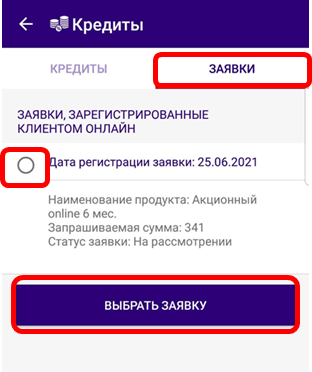 11. Проверяем корректность отображенных данных о заявке и в случае согласия нажимаем кнопку «Оформить кредит»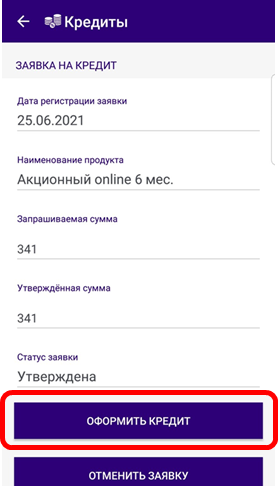 12. Скачиваете и знакомитесь с условиями кредитования, смещая бегунок вправо, подтверждаете, что ознакомлены с условиями кредитования, вводите платежный пароль, нажимаем кнопку «Далее»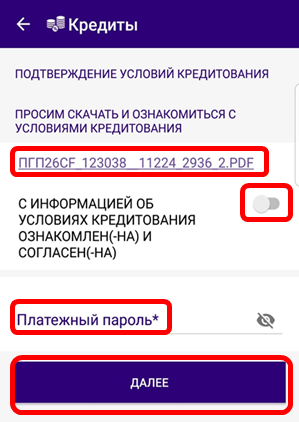 13. Скачиваете  и знакомитесь с условиями кредитного договора, смещая бегунок вправо, подтверждаете, что ознакомлены с условиями кредитного договора. Нажимаете кнопку «Заключить договор», после чего на Ваш номер мобильного телефона должен прийти SMS-код, который Вы вводить в необходимое окошко и нажимаете кнопку «Заключить договор»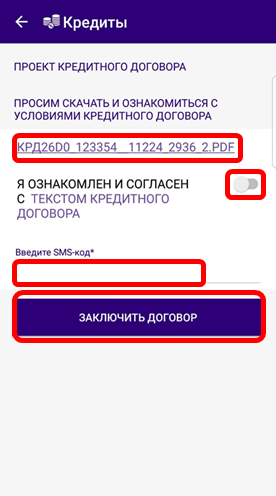 14. Ваша заявка перейдет из вкладки «Заявка» во вкладку «Кредиты», где будет отображена вся информация по Вашему кредитному договору (номер договора, сумма договора, дата полного погашения и тд.)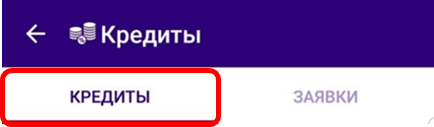 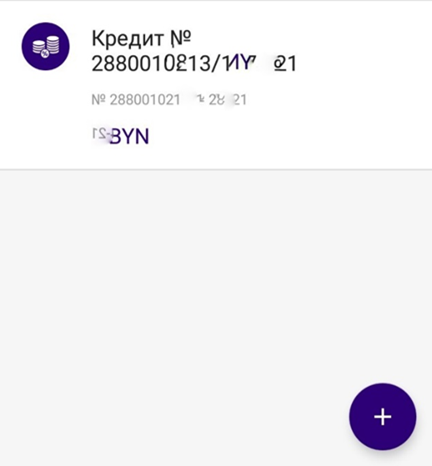 15. Кредитный договор заключен, спасибо что выбрали наш Банк, надеемся на плодотворное сотрудничество! Также Сообщаем Вам, что всю информацию по Вашему кредитному договору Вы можете уточнять по телефону Контакт-Банка 375173111030 или с любого мобильного оператора  короткий номер 465 (Life, А1,МТС).Начало формыКонец формы